臺南市不動產仲介經紀商業同業公會不動產經紀營業員【營業員新照班】營業員登錄證明附繳文件說明登錄證照所需項目：1.登錄+代辦費：現金400元整 (自辦登錄需附上300元於信封內)2.不動產經紀營業員登錄證明申請書(英文姓名請以護照之姓名為主)   一份3.國民身分證正、反面影本（外國人為護照）                      一份4.完成專業訓練30個小時之證明文件正本及影本                   一份5.A4以上回郵信封袋(請寫上您的通訊地址並貼36元回郵之郵票)     一份上述資料請以迴紋針夾妥，以掛號至以下地址。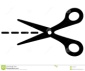  ========================================================================================